KOMUNIKACJA MIEJSKA W MRĄGOWIELinia 5  Kierunek: LEŚNA DROGANOWA LINIA 5 od 5. Października 2020 r. na trasie: NIKUTOWO - Krótka - Wojska Polskiego - Słoneczna - Kolejowa - Wojska Polskiego - Dziękczynna - Grunwaldzka - Kopernika - Wojska Polskiego - Mrongowiusza - Sobczyńskiego - Warszawska - Traugutta - Roosevelta - Ratuszowa - Żeromskiego - Królewiecka - Bohaterów Warszawy - Mrongowiusza - Rynkowa – os. Mazurskie – Polna – Okulickiego – Wolności – Młodkowskiego – Kormoranów – LEŚNA DROGA (rano)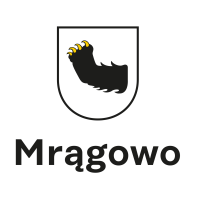 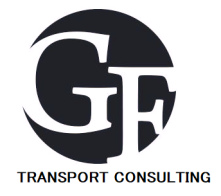 ROZKŁAD W DNI ROBOCZEobowiązuje od dn. 5 października 2020 r.ROZKŁAD W DNI ROBOCZEobowiązuje od dn. 5 października 2020 r.Nikutowo 0107:16Os. Nikutowo Stare II 0207:18Os. Nikutowo Stare I 0107:19Os. Nikutowo II 0207:20Os. Metalowców II 0107:22Os. Metalowców I 0307:23Żołnierska 0507:25Dziękczynna 0207:26Łąkowa 0407:27Grunwaldzka - Kościół 0207:28Grunwaldzka - Poczta 04                                 07:30Rondo Kresowiaków 01                   07:32Ratusz 0407:35Bohaterów Warszawy 01                                     07:36Os. Mazurskie - Szkoła 02                                   07:42Szpital - Wolności 0207:48Młodkowskiego 0107:50Kormoranów 02 n/ż07:51Mleczarnia 0207:52Działki 0207:53Leśna Droga 0407:54KOLOR ŻÓŁTY – DOGODNA PRZESIADKA DO LINII 1 W KIERUNKU UL. GIŻYCKIEJKOLOR ŻÓŁTY – DOGODNA PRZESIADKA DO LINII 1 W KIERUNKU UL. GIŻYCKIEJKOMUNIKACJA MIEJSKA W MRĄGOWIELinia 5  Kierunek: NIKUTOWO NOWA LINIA 5 od 5. Października 2020 r. na trasie: OS. MAZURSKIE-SZKOŁA - Rynkowa - Mrongowiusza - Okulickiego - Królewiecka - Żeromskiego - Kościuszki - pl. Kajki - Warszawska - Wojska Polskiego - Kopernika - Grunwaldzka - Dziękczynna - Wojska Polskiego - Kolejowa - Słoneczna - Os. Nikutowo - WoKjska Polskiego - Krótka – NIKUTOWO (po południu)ROZKŁAD W DNI ROBOCZEobowiązuje od dn. 5 października 2020 r.ROZKŁAD W DNI ROBOCZEobowiązuje od dn. 5 października 2020 r.ROZKŁAD W DNI ROBOCZEobowiązuje od dn. 5 października 2020 r.Os. Mazurskie-Szkoła 01                                     13:4414:39Rynkowa 0313:4514:40Urząd Miejski 01                                                   13:5214:47Ratusz 0213:5514:50Rondo Kresowiaków 02                    13:5714:52Grunwaldzka - Poczta 01 14:0014:55Grunwaldzka - Kościół 0314:0114:56Łąkowa 0114:0214:57Dziękczynna 0314:0314:58Sienkiewicza 0414:0414:59Os. Metalowców I 0214:0515:00Os. Metalowców II 0414:0615:01Os. Nikutowo II 0114:0815:03Os. Nikutowo Stare I 0114:0915:04Os. Nikutowo Stare II 0814:0915:04Nikutowo 0114:1115:06